Pesquisa da Biodiversidade da região: Paul do MarMassaroco é o nome comum dado a duas espécies de plantas do género Echium, pertencente à família Boraginaceae, endémicas do arquipélago da MadeiraÉ relativamente comum e cresce naturalmente nas ilhas da Madeira, Porto Santo e Desertas Possui grande valor ornamental, geralmente em jardins e bermas de estrada.As cagarras são aves marinhas de corpo fusiforme e asas longas. A sua plumagem é escura (cinzenta ou acastanhada) no dorso e branca na zona da barriga.Em Portugal, a cagarra nidifica exclusivamente nos Açores, na Madeira, nas Berlengas e na costa de Peniche.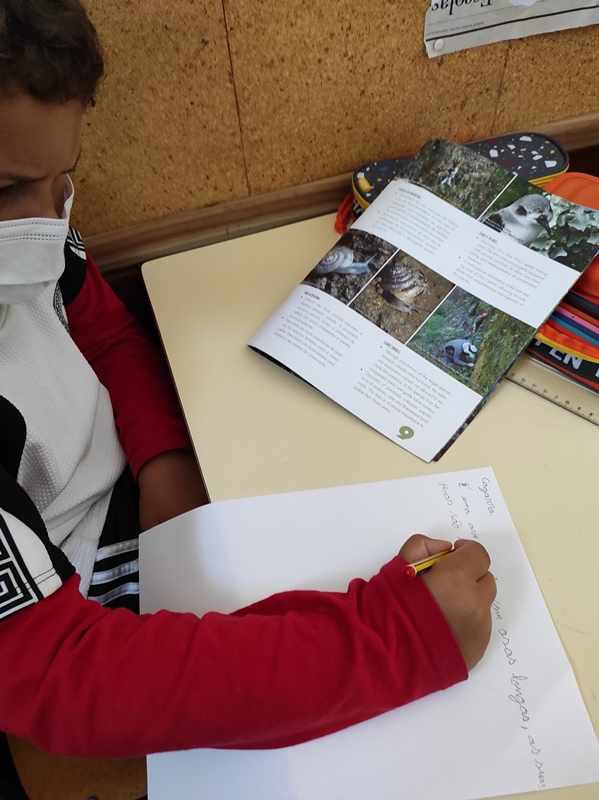 